Załącznik nr 5 do SWZ - Oświadczenie dotyczące przynależności lub braku przynależności do tej samej grupy kapitałowej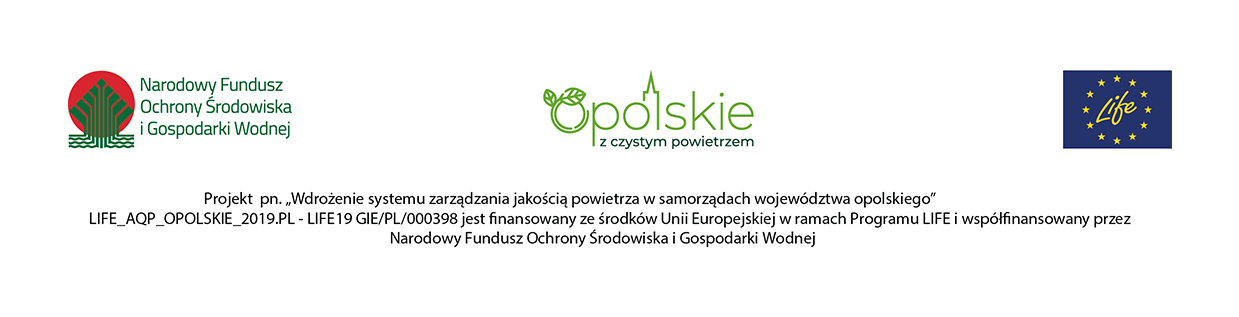 Zamawiający: Województwo OpolskieUrząd Marszałkowski Województwa Opolskiego ul. Piastowska 14, 45 – 082 Opole Numer postępowania nr DOA-ZP.272.43.2022 ………………………………………………………(pełna nazwa i adres Wykonawcy)…………………………………………………imię  i nazwisko Wykonawcy /Wykonawców,(W przypadku złożenia oferty przez podmioty występujące wspólnie, wymagane oświadczenie winno być złożone przez każdy podmiot.)OŚWIADCZENIE WYKONAWCY – w sprawie przynależności do tej samej grupy kapitałowejw zakresie art. 108 ust. 1 pkt 5 ustawy z dnia 11 września 2019 r. Prawo zamówień publicznych
 (t.j. Dz. U. z 2022 r. poz. 1710, t.j. ze zm.) Przystępując do postępowania o udzielenie zamówienia publicznego pn.:  pn. URZĄDZENIA INFRASTRUKTURY SERWEROWEJ - DEDYKOWANY SERWER DO OBSŁUGI PLATFORMY IT W RAMACH REALIZACJI PROJEKTU LIFE_AQP_Opolskie_2019.PL –oświadczam, co następuje:nie należę do tej samej grupy kapitałowej w rozumieniu ustawy z dnia 16 lutego 2007 r. 
o ochronie konkurencji i konsumentów (t.j. Dz. U. 2021 r. poz. 275 ze zm.), dalej „ustawa” z innym wykonawcą, który złożył odrębną ofertę/ofertę częściową**, należę do tej samej grupy kapitałowej w rozumieniu ustawy z Wykonawcą, który złożył odrębną ofertę/ofertę częściową, tj.: …………………………………..*W przypadku, gdy Wykonawca należy do tej samej grupy kapitałowej co inny Wykonawca, który złożył odrębną ofertę/ofertę częściową w przedmiotowym postępowaniu wraz ze złożeniem oświadczenia, Wykonawca może przedstawić dowody, że przygotowanie oferty/oferty częściowej odbyło się niezależnie od wskazanego Wykonawcy należącego do tej samej grupy kapitałowej. Uwaga 1:W przypadku złożenia oferty przez podmioty występujące wspólnie, wymagane oświadczenie winno być złożone przez każdy podmiot. * należy wpisać znak „X’ przy właściwej dla Wykonawcy treści oświadczenianiniejszy dokument opatrywany jest kwalifikowanym podpisem elektronicznym osoby/osób uprawnionej/ych do składania oświadczeń woli w imieniu Wykonawcy zgodnie z formą reprezentacji określoną w dokumencie rejestrowym lub innym dokumencie